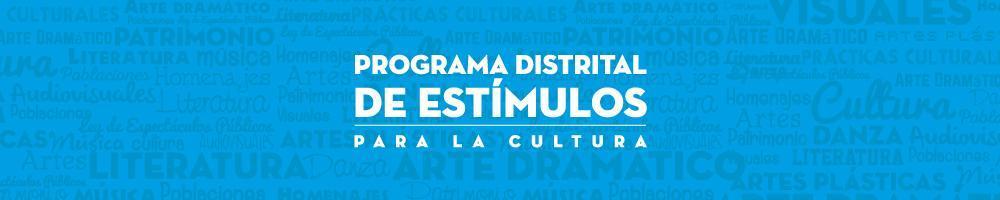 ANEXO 1FORMATO PARA LA PRESENTACIÓN DE PROPUESTAS Beca “Barrios Creativos: Participando en Comunidad” - Fortalecimiento comunitario en espacios culturales y zonas comunes de las VIPS 1. Título de la propuesta _____________________________________________________   2. Identificación de la agrupación.3. Participante  4. Propuesta 5. Beneficiarios (Describa la población de la zona VIPS priorizada que espera beneficiar directa e indirectamente con el proyecto)5.1 Señale con una x a quién va dirigida su propuesta: (Edades, a qué sector o grupo poblacional pertenecen (Mujeres, víctimas, afrodescendientes, etc.)Rango de edadesGénero y grupo étnico Características sociales y poblacionales  6. Cronograma. Señale el momento de ejecución de cada una de las fases, componentes o actividades en relación con el tiempo total de duración de la propuesta. Tiempo de ejecución tres (3) meses.7. Presupuesto. Señale cada uno de los conceptos del gasto correspondientes al desarrollo de la propuesta.Nota: En el presupuesto los honorarios no deben sobrepasar el 50% de valor total, tampoco los gastos de personal externo deben sobrepasar el 30% del valor global de la propuesta. Este presupuesto debe evidenciar la participación de las iniciativas ciudadanas de las VIPS. Nombre de la persona jurídica Nombre representante de la persona jurídicaCédula de ciudadaníaTeléfono fijo y celularDirección correspondencia Correo electrónico¿La persona jurídica cuenta con sede?SÍ ___           NO ___Localidad / direcciónTeléfonoÁmbito de Trabajo(Prácticas de convivencia, corresponsabilidad y apropiación del espacio desde acciones artísticas, culturales, deportivas, ambientales y/o de pedagogía social. Intercambio de experiencias.)  Trayectoria. Descripción corta de las principales iniciativas y/o proyectos que ha realizado la persona jurídica en procesos de construcción de comunidad y generación de prácticas de convivencia, corresponsabilidad y apropiación del espacio desde acciones artísticas, culturales y patrimoniales. Máximo ½ página. (Se evaluará la trayectoria del participante en procesos comunitarios de construcción y apropiación del territorio, que evidencien el trabajo participativo y colaborativo.).Trayectoria. Descripción corta de las principales iniciativas y/o proyectos que ha realizado la persona jurídica en procesos de construcción de comunidad y generación de prácticas de convivencia, corresponsabilidad y apropiación del espacio desde acciones artísticas, culturales y patrimoniales. Máximo ½ página. (Se evaluará la trayectoria del participante en procesos comunitarios de construcción y apropiación del territorio, que evidencien el trabajo participativo y colaborativo.).Trayectoria. Descripción corta de las principales iniciativas y/o proyectos que ha realizado la persona jurídica en procesos de construcción de comunidad y generación de prácticas de convivencia, corresponsabilidad y apropiación del espacio desde acciones artísticas, culturales y patrimoniales. Máximo ½ página. (Se evaluará la trayectoria del participante en procesos comunitarios de construcción y apropiación del territorio, que evidencien el trabajo participativo y colaborativo.).Trayectoria. Descripción corta de las principales iniciativas y/o proyectos que ha realizado la persona jurídica en procesos de construcción de comunidad y generación de prácticas de convivencia, corresponsabilidad y apropiación del espacio desde acciones artísticas, culturales y patrimoniales. Máximo ½ página. (Se evaluará la trayectoria del participante en procesos comunitarios de construcción y apropiación del territorio, que evidencien el trabajo participativo y colaborativo.).Trayectoria. Descripción corta de las principales iniciativas y/o proyectos que ha realizado la persona jurídica en procesos de construcción de comunidad y generación de prácticas de convivencia, corresponsabilidad y apropiación del espacio desde acciones artísticas, culturales y patrimoniales. Máximo ½ página. (Se evaluará la trayectoria del participante en procesos comunitarios de construcción y apropiación del territorio, que evidencien el trabajo participativo y colaborativo.).Trayectoria. Descripción corta de las principales iniciativas y/o proyectos que ha realizado la persona jurídica en procesos de construcción de comunidad y generación de prácticas de convivencia, corresponsabilidad y apropiación del espacio desde acciones artísticas, culturales y patrimoniales. Máximo ½ página. (Se evaluará la trayectoria del participante en procesos comunitarios de construcción y apropiación del territorio, que evidencien el trabajo participativo y colaborativo.).Equipo de trabajo. Diligencie la siguiente tabla con la información del equipo base que trabajará en la ejecución de la propuesta. Equipo de trabajo. Diligencie la siguiente tabla con la información del equipo base que trabajará en la ejecución de la propuesta. Equipo de trabajo. Diligencie la siguiente tabla con la información del equipo base que trabajará en la ejecución de la propuesta. Equipo de trabajo. Diligencie la siguiente tabla con la información del equipo base que trabajará en la ejecución de la propuesta. Equipo de trabajo. Diligencie la siguiente tabla con la información del equipo base que trabajará en la ejecución de la propuesta. Equipo de trabajo. Diligencie la siguiente tabla con la información del equipo base que trabajará en la ejecución de la propuesta. NombreNúmero CCEdad Oficio, ocupación o profesión.ExperienciaRol en la ejecución de la propuestaTítulo de la propuesta Título de la propuesta Título de la propuesta VIPS priorizadas donde se desarrollará la propuesta: Los participantes postulan su propuesta aplicando a tres (3) opciones de los cinco (5) VIPS priorizados que hacen parte de la convocatoria. Deben indicar, en orden de preferencia, cuál es su primer, segundo y tercer VIPS priorizado. Es importante enfatizar que cada propuesta debe ser realizable en cada uno de los territorios de preferencia en los que se busca implementar la propuesta.   VIPS priorizadas donde se desarrollará la propuesta: Los participantes postulan su propuesta aplicando a tres (3) opciones de los cinco (5) VIPS priorizados que hacen parte de la convocatoria. Deben indicar, en orden de preferencia, cuál es su primer, segundo y tercer VIPS priorizado. Es importante enfatizar que cada propuesta debe ser realizable en cada uno de los territorios de preferencia en los que se busca implementar la propuesta.   VIPS priorizadas donde se desarrollará la propuesta: Los participantes postulan su propuesta aplicando a tres (3) opciones de los cinco (5) VIPS priorizados que hacen parte de la convocatoria. Deben indicar, en orden de preferencia, cuál es su primer, segundo y tercer VIPS priorizado. Es importante enfatizar que cada propuesta debe ser realizable en cada uno de los territorios de preferencia en los que se busca implementar la propuesta.   Territorio preferido. Elija el VIP priorizado entre los indicadas en la cartilla en donde prefiera aplicar la propuesta:Territorio  de segunda preferencia. Elija  el VIPS priorizado en donde prefiera aplicar la propuesta en segunda instancia:Territorio  de tercera preferencia. Elija el VIPS priorizado en donde prefiera aplicar la propuesta en tercera instancia:Territorio preferido. Elija el VIP priorizado entre los indicadas en la cartilla en donde prefiera aplicar la propuesta:Territorio  de segunda preferencia. Elija  el VIPS priorizado en donde prefiera aplicar la propuesta en segunda instancia:Territorio  de tercera preferencia. Elija el VIPS priorizado en donde prefiera aplicar la propuesta en tercera instancia:Territorio preferido. Elija el VIP priorizado entre los indicadas en la cartilla en donde prefiera aplicar la propuesta:Territorio  de segunda preferencia. Elija  el VIPS priorizado en donde prefiera aplicar la propuesta en segunda instancia:Territorio  de tercera preferencia. Elija el VIPS priorizado en donde prefiera aplicar la propuesta en tercera instancia:Descripción del proyecto (Breve resumen sobre los aspectos más relevantes del proyecto y los resultados esperados).Descripción del proyecto (Breve resumen sobre los aspectos más relevantes del proyecto y los resultados esperados).Descripción del proyecto (Breve resumen sobre los aspectos más relevantes del proyecto y los resultados esperados).Objetivo general. Propósito central de la propuesta.Objetivo general. Propósito central de la propuesta.Objetivo general. Propósito central de la propuesta.Objetivos específicos. Indique máximo 3 objetivos específicos o propósitos concretos que permitan determinar los alcances del proyecto y la obtención del objetivo general. Objetivos específicos. Indique máximo 3 objetivos específicos o propósitos concretos que permitan determinar los alcances del proyecto y la obtención del objetivo general. Objetivos específicos. Indique máximo 3 objetivos específicos o propósitos concretos que permitan determinar los alcances del proyecto y la obtención del objetivo general. Justificación y pertinencia. Describa por qué se realizará la propuesta y por qué es adecuada para los habitantes de  las zonas priorizadas de Vivienda de Interés Prioritario y social (VIPS). Máximo ½ página.Justificación y pertinencia. Describa por qué se realizará la propuesta y por qué es adecuada para los habitantes de  las zonas priorizadas de Vivienda de Interés Prioritario y social (VIPS). Máximo ½ página.Justificación y pertinencia. Describa por qué se realizará la propuesta y por qué es adecuada para los habitantes de  las zonas priorizadas de Vivienda de Interés Prioritario y social (VIPS). Máximo ½ página.Metodología. (Describa la  propuesta de articulación y trabajo colaborativo con la comunidad y las iniciativas ciudadanas  presentes en las zonas VIPS señaladas,  que desde acciones artísticas, culturales y patrimoniales aporten a la convivencia, la corresponsabilidad y la apropiación de espacios al interior de las VIPS. Propuesta que además, contemple  estrategias de fortalecimiento y transferencia de conocimiento con las iniciativas ciudadanas de las VIPS priorizadas.Describa cómo estas actividades responden al objeto de la convocatoria).Metodología. (Describa la  propuesta de articulación y trabajo colaborativo con la comunidad y las iniciativas ciudadanas  presentes en las zonas VIPS señaladas,  que desde acciones artísticas, culturales y patrimoniales aporten a la convivencia, la corresponsabilidad y la apropiación de espacios al interior de las VIPS. Propuesta que además, contemple  estrategias de fortalecimiento y transferencia de conocimiento con las iniciativas ciudadanas de las VIPS priorizadas.Describa cómo estas actividades responden al objeto de la convocatoria).Metodología. (Describa la  propuesta de articulación y trabajo colaborativo con la comunidad y las iniciativas ciudadanas  presentes en las zonas VIPS señaladas,  que desde acciones artísticas, culturales y patrimoniales aporten a la convivencia, la corresponsabilidad y la apropiación de espacios al interior de las VIPS. Propuesta que además, contemple  estrategias de fortalecimiento y transferencia de conocimiento con las iniciativas ciudadanas de las VIPS priorizadas.Describa cómo estas actividades responden al objeto de la convocatoria).Etapas del proyecto. Describa las etapas y acciones requeridas para desarrollar la propuesta, así como los resultados y productos esperados.Etapas del proyecto. Describa las etapas y acciones requeridas para desarrollar la propuesta, así como los resultados y productos esperados.Etapas del proyecto. Describa las etapas y acciones requeridas para desarrollar la propuesta, así como los resultados y productos esperados.Etapas MetodologíaResultados/Productos
(Logros cualitativos y/o cuantitativos)Sostenibilidad y participación. Se evaluarán los indicadores a través de los cuales se medirá el impacto de las actividades, así como la sostenibilidad de la intervención a mediano y largo plazo, teniendo en cuenta los aspectos sociales, culturales y comunitarios. Máximo ½ página.Sostenibilidad y participación. Se evaluarán los indicadores a través de los cuales se medirá el impacto de las actividades, así como la sostenibilidad de la intervención a mediano y largo plazo, teniendo en cuenta los aspectos sociales, culturales y comunitarios. Máximo ½ página.Sostenibilidad y participación. Se evaluarán los indicadores a través de los cuales se medirá el impacto de las actividades, así como la sostenibilidad de la intervención a mediano y largo plazo, teniendo en cuenta los aspectos sociales, culturales y comunitarios. Máximo ½ página.Estrategia comunicativa. Describa las actividades de promoción, información y divulgación que utilizará para lograr la participación de los beneficiarios y el conocimiento público de las actividades propuesta durante su ejecución. Máximo 150 palabras.Estrategia comunicativa. Describa las actividades de promoción, información y divulgación que utilizará para lograr la participación de los beneficiarios y el conocimiento público de las actividades propuesta durante su ejecución. Máximo 150 palabras.Estrategia comunicativa. Describa las actividades de promoción, información y divulgación que utilizará para lograr la participación de los beneficiarios y el conocimiento público de las actividades propuesta durante su ejecución. Máximo 150 palabras.Plan de socialización. Describa las actividades que adelantará para dar a conocer los resultados de la ejecución del estímulo entregado. Esta socialización deberá tener en cuenta jornadas con la comunidad receptora e informará de éstas a las entidades (SCRD y SDHT). Máximo 150 palabras. Plan de socialización. Describa las actividades que adelantará para dar a conocer los resultados de la ejecución del estímulo entregado. Esta socialización deberá tener en cuenta jornadas con la comunidad receptora e informará de éstas a las entidades (SCRD y SDHT). Máximo 150 palabras. Plan de socialización. Describa las actividades que adelantará para dar a conocer los resultados de la ejecución del estímulo entregado. Esta socialización deberá tener en cuenta jornadas con la comunidad receptora e informará de éstas a las entidades (SCRD y SDHT). Máximo 150 palabras. Producto entregable. Describa el producto final que será entregado a la comunidad receptora y a las entidades (SCRD y SDHT), así como también el formato, extensión y características que utilizará para este fin. (sistematización, memoria social, memoria o narrativa cultural, audiovisuales, cartillas, entre otros).Producto entregable. Describa el producto final que será entregado a la comunidad receptora y a las entidades (SCRD y SDHT), así como también el formato, extensión y características que utilizará para este fin. (sistematización, memoria social, memoria o narrativa cultural, audiovisuales, cartillas, entre otros).Producto entregable. Describa el producto final que será entregado a la comunidad receptora y a las entidades (SCRD y SDHT), así como también el formato, extensión y características que utilizará para este fin. (sistematización, memoria social, memoria o narrativa cultural, audiovisuales, cartillas, entre otros).Primera Infancia0-5Infancia6-12Adolescencia13-18Juventud19-28Adultez29-59Persona Mayor+ de 60FemeninoMasculinoTransgénero AfroRaizal IndígenaRrom o Gitano MestizoOtrosComunidades Rurales y CampesinasPersonas con DiscapacidadArtesanosLGBTIVíctimas del ConflictoPersonas en condición de Habitabilidad en  callePersonas en ejercicio de prostituciónPersonas Privadas de la LibertadReincorporados y/o ex -combatientesFase, componente o actividadMes 1Mes 1Mes 1Mes 1Mes 2Mes 2Mes 2Mes 2Mes 3Mes 3Mes 3Mes 3Fase, componente o actividad123412341234CONCEPTOCANTIDADRECURSOS DEL ESTÍMULO  RECURSOS PROPIOS OTROS RECURSOSSUBTOTALTOTALTOTAL  PROYECTOTOTAL  PROYECTOTOTAL  PROYECTOTOTAL  PROYECTOTOTAL  PROYECTO